January Notes: Day 3		Mitosis and MeiosisName:						Period:					Date:		AIM: Reproduction at the Cellular level- Cell Division What is Mitosis? What is Meiosis?Do now: Write down 2 ways something can growHow do cells grow?Cells can grow in two ways:Cells can grow by 				 in 		, (getting 			)Cell can also grow by 			 their			, (			 – Mitosis)What is Mitosis?			is a type of cell 			where a cell 			reproduces itself by 			 to form two new			 cells (			).Mitosis produces 		 cells from an 			old one.This is how organisms 			 and 			 dead or 			cells.What types of cells do mitosis?Single 			 organisms use 			 to			.                       				, 			 and 						 cells are any cell in the body 			 		and 		cells.	 				cells, 				cells, 				 cells and ect.Cells 			 the 			 is formed.The steps of Mitosis (step 1)1) The first step in 			 is that cell must 			 itself to 		It must start 			 all its 			. (			, 						,  			  (plants))In the 			,the 			 which is spread out in		 		 begin to 			 (coil) to form 			. In humans there are 46 chromosomes.The 		 contains all the 		 to 		the entire 			.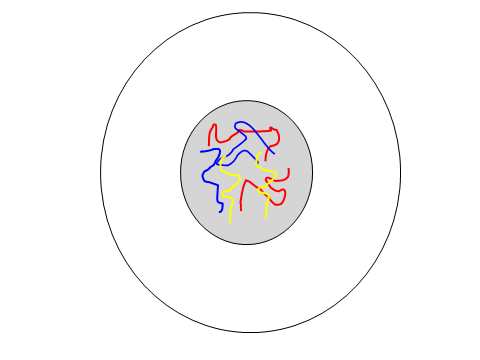 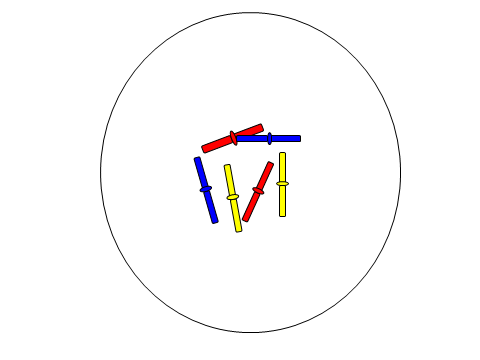 The steps of Mitosis (step 2)2) The 				  (DNA) begin to 		  forming an “		” like shape. 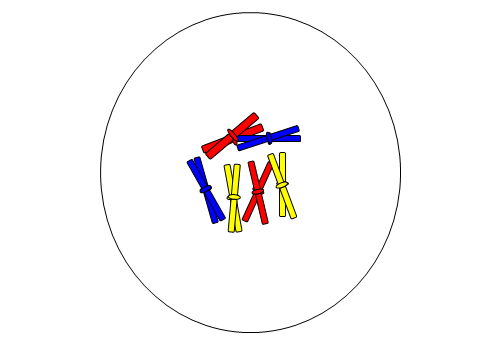 The steps of Mitosis (step 3)3) Now that the chromosomes are 			  , they begin to		  up in the 		   of the cell.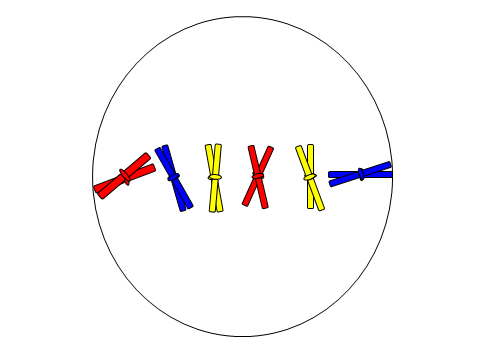 The steps of Mitosis (step 4)Small 			 attached to the center of each 			 begin to pull the “	” shaped chromosomes apart and toward each 			of the cell.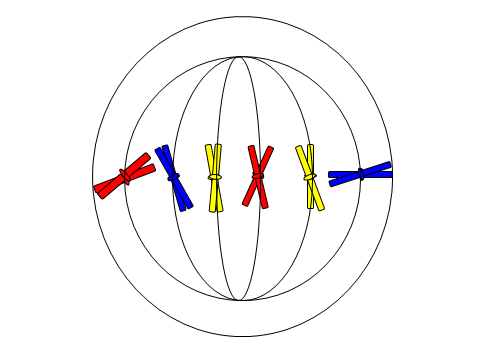 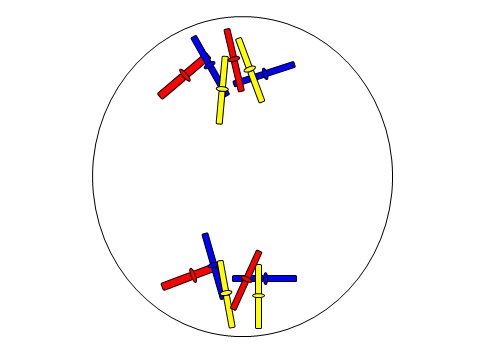 The steps of Mitosis (step 5)			form around the newly 			 			and the cell begins to			at the			.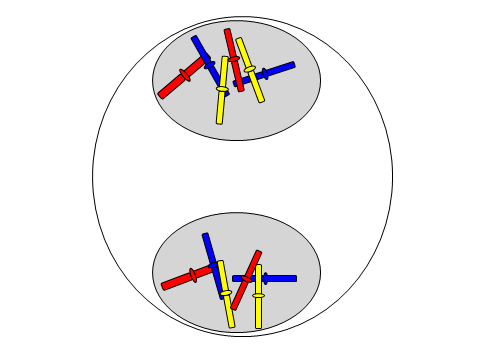 The steps of Mitosis (step 6)Finally a membrane forms at the “			” and 			 			are formed.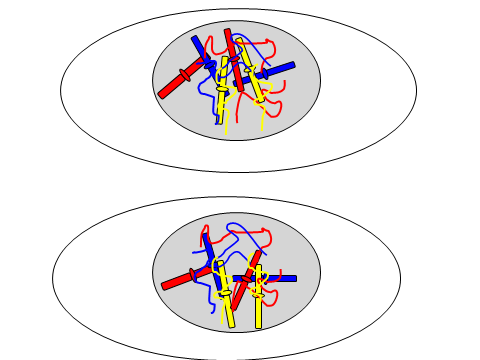 The 			 			itself.Mitosis and Asexual ReproductionIn 			  organisms, 			 is a way to make more 			. Mitosis 			  in			 			 			In many			 (single cell) organisms, 			 is the way they		 			.Using mitosis as a means of reproducing is a form of 			 (	 parent) reproduction.Each			 is a 			  and contains exactly the		 			  			.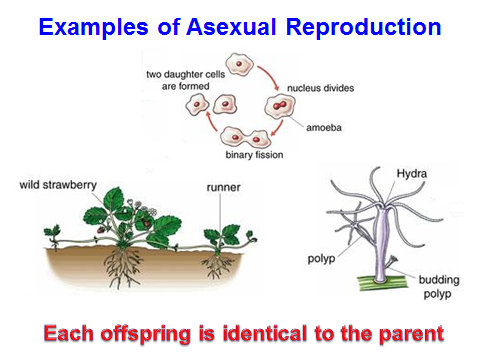 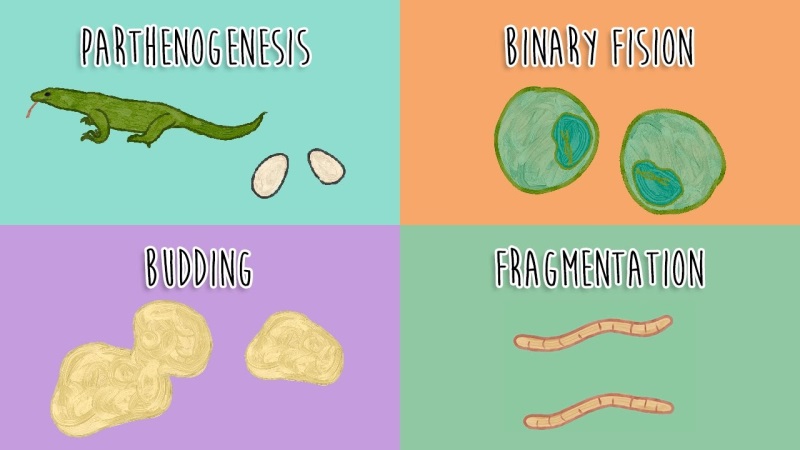 What is Meiosis?			 is another type of 			 			. 			of two 			 cells in respect to the parent, the 			cell(s) will have 			the number of 			Meiosis 			 occurs in the			 			- 			 and 			cells. Meiosis 			occurs in the sex			 (			 in males, 			 in females)Sex cells are called 			Why do the daughter cells have half the chromosomes?The purpose of the sex cell in meiosis is to be able to 			 with another sex cell to form a new cell “			”.By having only			the number of chromosomes, the			 of the two sex cells will result in a 			containing the 			 			 of 			   (					= whole)- one set of chromosome from the			and one set from the			.			 cells have 			chromosomes or 	 			 therefore human gamete cell have____  non paired chromosomes.Because 	 gametes are 			to make an 			, this form of reproduction is called 			 reproduction.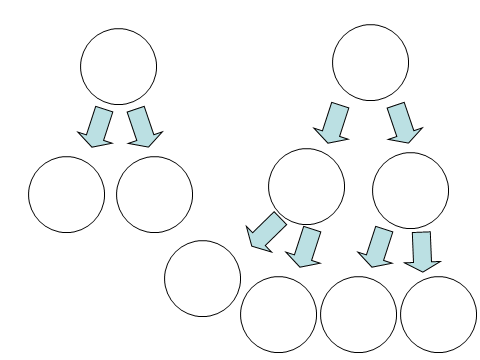 Steps of Meiosis The			 part of Meiosis follows the 			  steps as in Mitosis, except instead of the DNA 			  when the cells splits, the cell 		 a 			 time.This leaves the gamete cells 			  a chromosome 			Fertilization: The meeting of the GametesA 			  is a 			 			.Once the zygote is 			, the new 		 will have some of the  			  from the 			 and some from the 			.This means that the 			 contain some			 from the 			  and some 			 from the 			.For this reason, the developing			 will have 			  (characteristics) of 			 the mother and the father.How can I remember which cell division is which?			  use 			 to make 			 own cellsMy 			 used 			 to make 			.Fertilization: The meeting of the Gametes (continued) Because 			 creates cells with only			 			 chromosomes, when to 			  			 (fertilization) the new cell (zygote) will have the 			  number of 			  (		 pair or 		 total).As a results of the gametes combining, the offspring will have 			  (			  features) from 			 parents.In a 			  human cell, the nucleus contains 		 			 of chromosomes (a set of		chromosomes from the 			 and a set of 		 chromosomes from the 			  or a 		 of 		chromosomes)Each of the 23 chromosomes are 			  from each other and they are 			  1 through 23.When the chromosomes are 			 (example: mother’s chromosome 5 & father’s chromosome 5), they are said to be 			 (same)